Official Curriculum Vitae for Ismail Belen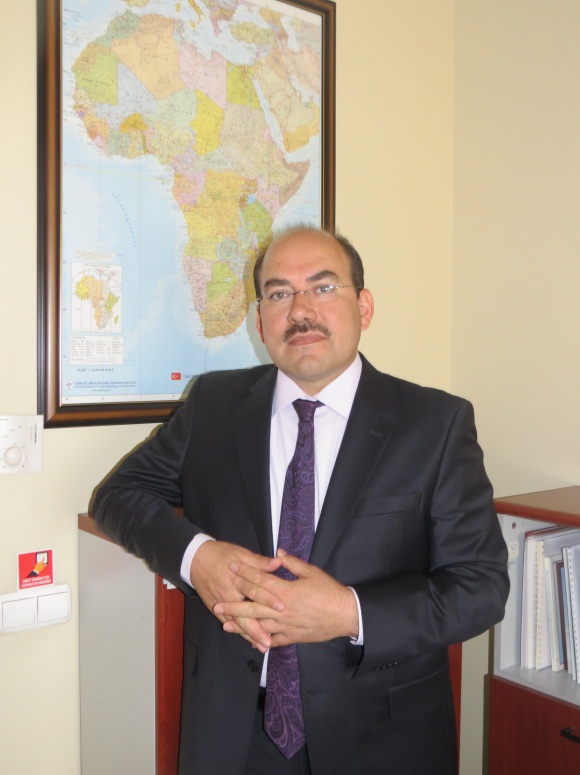 Basic Information	2Professional Background	2Education	2Experiences on CSO’s	2International Experiences and Projects	3Testimonials and Prize Money	5Some Example of Speeches Reports and Presentations	5People Who Can Provide Information	5Footnotes and Related Links	6Basic InformationMr. Ismail BELEN Forest Engineer (MSc.)Date and Place of Birth	: 01.07.1972/TurkeyMarital Status			: Married with two childrenFor Contact:Email		: ismailbelen52@gmail.com Email (Office): ibelen@ormansu.gov.tr  Mobile Phone: +90 506 222 48 19Office	    	: +90 312 207 57 04Address	: Orman ve Su Isleri Bakanligi  Kat :12/B       Sogutozu    Ankara/TURKEYProfessional BackgroundDeputy Director General, General Directorate of Combating to Desertification and Erosion, Ministry of Forest and Water Affairs, Republic of Turkey, from  2011 to date, Deputy Director General, General Directorate of Forests, Ministry of Environment and Forests, 2007-2011 Chief of the Cabinet to the Minister, Ministry of Environment and Forests, 2005-2007,Head of the Department of Planning and Coordination, General Directorate of Afforestation and Erosion Control, Ministry of Forests, 2003-2005,Division Director at the Research Planning and Coordination Department, General Directorate of Forestry, Ministry of Forests, 2002-2003Engineer, 1999-2001Forest Ranger at the Field, 1992-1998 EducationSpecial Program for Senior Managers in Government- Harvard University, Harvard Kennedy Scholl Executive Education, 21 July-9 August 2013, Doctorate- 2012, Going on, Institute of Public Administration for Turkey and Middle East, Master’s Degree on Public Management- 2006-2010, Institute of Public Administration for Turkey and Middle East (Accredited by European Association for Public Administration Accreditation)Master’s Degree on Forestry, 1996-2001, The Graduate School of Natural and Applied Sciences of Karadeniz Technical University, Undergraduate Education, Karadeniz Technical University, Forestry Faculty, Experiences on CSO’s Founding  President of  “Association of the People Caring for  the Future”Chairman of the Board of Representatives for 2009-2010 and Member of the Aid Foundation for the Members of General Directorate of Forestry and Member of “Forest Engineers Chamber” Member of “Green Turkey Foresters Association” International Experiences and ProjectsPresident of the Committee on Mediterranean Forestry Questions (Silva Mediterranea) (2012-2016)Member of Advisory Committee of FORESTERRA Project (2012-2015)International Expert on Watershed Education of the FAO’s Regional Project Entitled “Capacity Building for Sustainable Management of Mountain Watersheds in Central Asia and the Caucasus”  (Azerbaijan, Kyrgyzstan, Tajikistan, Turkey, Uzbekistan) (2012-2014)Member of “Intergovernmental Negotiating Committee for a Legally Binding Agreement on Forests in Europe”, 2011Vice Chair of the European Forestry Commission, 2010-2011Member of the Steering Committee of European Forestry Commission Working Party on the Management of Mountain Watersheds Chair of the steering committee of  “Capacity Building in Sustainable Forest Management Planning and Forest Fire Management in Syria” Project, 2010-2011Member of the “Regional project” entitled “Adapting Forest Policy Conditions to Climate Change in the Mena Region” (Morocco, Algeria, Tunis, Syria, Lebanon, Turkey), 2009-2011.Member of The Middle East Watershed Monitoring and Evaluation Project, Israel, Jordan, Palestine, Turkey and the United States,2004 Some International Meetings and Visits2013,Turkey,  United Nations Forum on Forestry (UNFF10), 2013 Algeria, Third Mediterranean Forestry Week, 2013,Senegal, International Workshop on Building forest landscapes resilient to global changes, 2012, Niger, Establishing Turkish-Niger Brotherhood Forest.2012, Italy, Chairperson of the meeting “Building forest landscapes resilient to global change in drylands” organised by FAO, Ministry of Water and Forestry of Turkey, African Union Commission2012, Austria, First Session of the Intergovernmental Negotiating Committee for a Legally Binding Agreement on Forests in Europe (INC-Forests)2012, Niger, Study visit to W National Park2012, Algeria, Fourth Enlarged Executive Committee of Silva Mediterranea2012, Greek, Regional workshop of experts  to develop a Strategic Framework on Mediterranean Forests 2011, Brussels, Preparatory meeting for INC2011, Turkey, United Nations Forum on Forests, First Meeting of the Bureau of the Tenth Session (UNFF10 Bureau) 2011, Czech Republic, Preparatory meeting for INC 2011, Germany, Regional Meeting Preparatory to the Tenth Session of the Conference of the Parties (COP 10) for Annex IV2011, South Korea, UNCCCD COP10,2011, USA,  UNFF 9,  2011, Egypt, Regional workshop on “Forest policy and Integrating Climate change in NFPs in the Near East Region”. 2010, Hungary, Regional Workshop on “Climate Change impacts on Forest Management in Europe and Central Asia”,2011, Norway, Forest Europe Ministerial Conference, 2011, France, Second Mediterranean Forestry Week, 2011, Germany, Study visit to the plants producing electric from forest biomass, 2009-2010, Syria, Project implementation  2010-2012, Italy, Committee on Forestry of FAO, 2010, Belarus, International Workshop on Policy Options for Wood Energy in CIS Countries,2010, Slovak Republic, European Forestry Commission Working Party on the Management of Mountain Watersheds,2010, Hong Kong, Study visit and conference on Mobile Government,2009, Denmark, UNFCCC COP 15, 2009, Germany, Bonn Climate Change Conference 2009, Morocco, Workshop Collaborative Partnership on Mediterranean Forests 2009, Spain, Climate meetings for the preparation of UNFCCC2009, Turkey, 5th World Water Forum,2009, Turkey, Forest Europe Workshop on Forest and Water2008, Switzerland,  MCPFE Expert Level Meeting2008, Jordan, Study visit for the preparation of World Water Forum.2008, Israel, Study visit on dry zone forestry activities. 2008, Canada, International Model Forest Network (IMFN) Global Forum2008, South Africa, Study visit to Pilanesberg National Park2008, Russia, International Conference on Forest and Climate and International Forest Forum, 2008, Norway, Forest Europe Expert Level Meeting2008, Turkey, COST Strategic workshop, "Forest Ecosystems in a changing environment" 2007, Germany, Steering Committee Meeting for the COST workshop "Forest ecosystems in a changing environment2006, Kazakhstan, Ministerial Meeting of Economic Cooperation Organization,  2006, Austria, European Union Ministerial Meeting on Environment, 2005, USA, UNFF52005, Cyprus, Meeting on Monitoring and Evaluation of Watersheds in the Middle East Region,2005, Brussels,  EU Basics Module- EuroMed Training of Public Administrations2005, USA, International Seminar on Watershed Management, 2005, Italy,  Study visit  for “forest reproductive materials”2005, France, Study visit for mountainous area management.2003, Cuba,  UNCCD COP6, 2003, Switzerland, Second Workshop for Northern Mediterranean focal points on regional cooperation activities within Annex IV2003, Netherlands, Study visit for nurseries and seedlings.2000, Finland, Training Courses on Remote Sensing with the line of  joint project between Turkish Forest Service and StoraEnso Forest Industries of Finland to develop and implement the Forest Resource Information Systems (FRIS), Testimonials and Prize Money2010, Given by the HE Minister of Environment and Forestry2007, Given by the HE Minister of Environment and Forestry2006, Given by the HE Minister of Environment and Forestry1996, Given by the Director General of ForestsSome Example of Speeches Reports and Presentations2013, Algeria Opening Speech of the 3rd Mediterranean Forest Week, 17-21 March, 20132013, Foreword for the publication on “Contribution of Forests to a Green Economy in the Middle East and North Africa”2012, Turkey, the speech text for the 21st Session of the United Nations Food and Agriculture Organization (FAO) Committee on Mediterranean Forestry Questions, 2012, 2012, Italy,  The Presentation about road map of Turkish Presidency made during the Extraordinary Session of the Committee on Mediterranean Forestry Question-Silva Mediterranea, 2011, USA,  The Speech text for the UNFF9 on behalf of Turkish Delegation,  2010, Italy , The Presentation on COFO Session Agenda Item 5.3: Forest and water in the context of climate change, 2010, Belarus, Presentation of National Initiative and Strategy Development for Strengthening Utilization of Wood Energy in Turkey, 2009, Turkey, Welcome Addresses to Forest Europe Workshop on Forest and Water, 20092009, Slovak Republic,  National Report of Turkey for EFC Working Party on the Management of Mountain Watersheds, 2009, 2007, Turkey, Briefing the Parliamentary Research Commission established  for  “Effects of Global Warming and Sustainable Management of Water Resources”2005, Report For Malatya Kiziloz Microcatchment Monitoring Via Satellite Data,  Middle East Watersheds Monitoring And Evaluation Project, 2005People Who Can Provide InformationMs. Jan McAlpine, Director, United Nations Forum on Forestry (UNFF), UN, New YorkMr.  Eduardo Rojas-Briales, Assistant Director-General, Forestry Department, FAO, Footnotes and Related Links